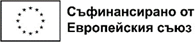 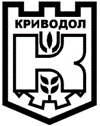 Вх.№………………                                                                                                 Приложение 2…………………….ЗАЯВЛЕНИЕ УЧАСТИЕ В ПОДБОРПрилагам следните документи:........................................................................................................................................................................................................................................................................................................................................................................................................................................................................................................................................................................................................................................................................................................................................................................................................................................................................Дата: .........................................г.                                                        Подпис: ............................ЗАДЛЪЖНОСТ: ДОМАШЕН ПОМОЩНИК МЯСТО НА РАБОТА: В ДОМА НА ПОТРЕБИТЕЛИСЪЩНОСТ НА РАБОТАТА: ПРЕДОСТАВЯНЕ НА ПОЧАСОВИ МОБИЛНИ ИНТЕГРИРАНИ ЗДРАВНО-СОЦИАЛНИ УСЛУГИ ПО ПРЕДВАРИТЕЛНО УТВЪРДЕН ГРАФИК В ДОМА НА ПОТРЕБИТЕЛЯпо проект BG05SFPR002-2.001-0013-СО1 „Грижа в дома - община Криводол“процедура за директно предоставяне на безвъзмездна финансова помощ BG05SFPR002-2.001 „Грижа в дома“ финансирано по програма „Развитие на човешките ресурси“ 2021-2027 Трите имена на кандидатаЕГННастоящ адресТелефон за контактиe-mail: